Publicado en ciudad de México el 10/09/2018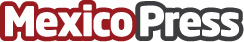 Previsión Funeraria, Apuesta de J. García López Inversión que cambia de reactivo a preventivo la forma de afrontar un deceso. México por debajo de Colombia, Chile y Brasil en penetración de planes a futuro
Datos de contacto:Contacto Nota de prensa publicada en: https://www.mexicopress.com.mx/prevision-funeraria-apuesta-de-j-garcia-lopez_1 Categorías: Finanzas Sociedad Seguros Ciudad de México http://www.mexicopress.com.mx